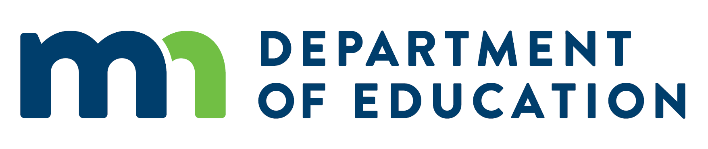 ABE Program Improvement Plan	Instructions: Complete this plan using the data from the Program Analysis Worksheet, ideas from the Strengths and Challenges Inventory, and other information from the November 20 Program Improvement Workshop.Program Improvement GoalsProgram Improvement Action Steps:  How will we reach our goals? Program Improvement Timeline:  When will we complete these action steps?ABE Consortium ABE Consortium Consortium Fiscal AgentConsortium Fiscal AgentABE Consortium ManagerNameABE Consortium ManagerEmailABE Consortium ManagerTelephonePeople developing this planPeople developing this planDate completedDate completedREMEMBER: Develop SMART program improvement goals for your consortium.SMART goals are:Specific – What? Why? How?Measurable – How will we measure progress & know when we’ve achieved the goal?Attainable - Is the goal challenging but still possible to achieve?Realistic – Is this goal do-able?Time-bound – What is our timeframe for this goal?12345Goal 1Action StepsAction StepsNotes: Lead staff, resources needed, deadline, desired outcome(s), etc.Goal 2Action StepsAction StepsNotes: Lead staff, resources needed, deadline, desired outcome(s), etc.Goal 3Action StepsAction StepsNotes: Lead staff, resources needed, deadline, desired outcome(s), etc.Goal 4Action StepsAction StepsNotes: Lead staff, resources needed, deadline, desired outcome(s), etc.Goal 5Action StepsAction StepsNotes: Lead staff, resources needed, deadline, desired outcome(s), etc.MonthSpecific Actions and ActivitiesRelated to (Goal #) November 2019Complete Program Analysis WorksheetAttend Program Improvement WorkshopDecember 2019Schedule site visit or call with MDE (required for Group 2 consortia, optional for Group 1)January 2020By January 30: submit this plan to MDE (required for Group 2 consortia, optional for Group 1)February 2020Participate in site visit or call in February or March (required for Group 2 consortia, optional for Group 1)March 2020April 2020May 2020June 2020July 2020August 2020By Aug 3: submit final report to MDE (required for Group 2 consortia, optional for Group 1)